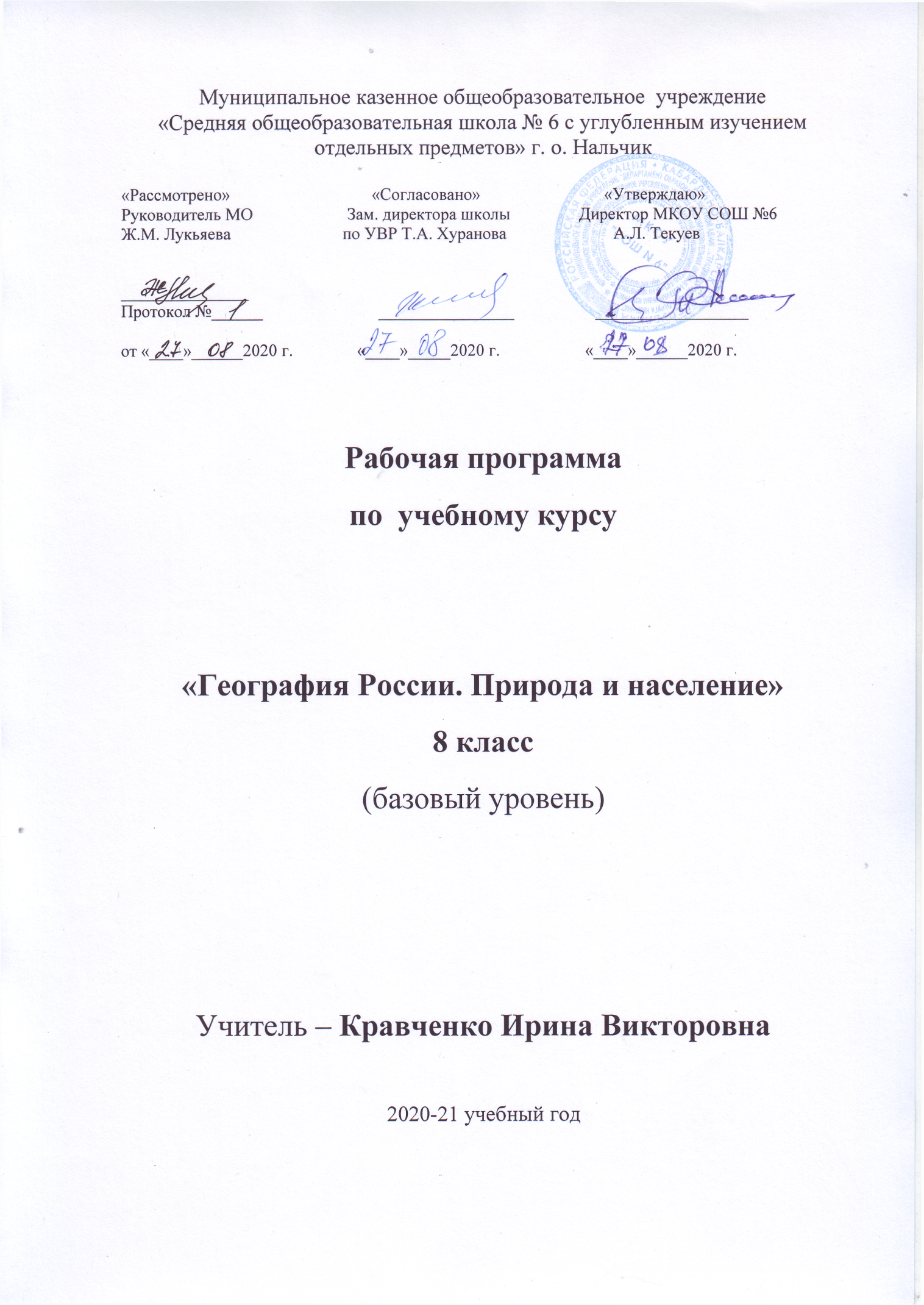 Пояснительная запискаПрограмма данного курса подготовлена в соответствии с образовательным стандартом по географии и полностью реализует федеральный компонент основного общего образования по географии в 8 классе.Исходными документами для составления рабочей программы учебного курса являются:•	 Федеральный закон от 29.12.2012 N 273-ФЗ (ред. От 23.07.2013) «Об образовании в Российской Федерации»;•	Примерные программы, созданные на основе ФГОС ООО•	«Гигиенические требования к условиям обучения в общеобразовательных учреждениях», утвержденные постановлением Главного государственного санитарного врача РФ от 29.12.2010 № 189, (зарегистрировано в Минюсте Российской Федерации 03.03.2011 № 19993) «Об утверждении СанПин 2.4.2.2821-10 «Санитарно-эпидемиологические требования к условиям и организации обучения в общеобразовательных учреждениях».Основная образовательная программа основного общего образования МКОУ «СОШ №6 » на 2020-21 учебный год. Авторской программой по учебному предмету «География»  О. А. Климановой, В. В. Климанова, Э. В. Ким, издательство «Дрофа», Москва, 2020 год.        Курс «География России» занимает центральное место в географическом образовании в школе. Содержание предлагаемого курса полностью соответствует образовательному стандарту в области географии и концепции географического образования в основной школе. Все это определяет особую роль данного курса: помимо раскрытия основных знаний, формирования географических умений и навыков, он  влияет на мировоззрение учащихся, имеет огромное воспитательное значение. Цели и задачи курса:-  сформировать целостный географический образ своей Родины;- дать представление об особенностях природы, населения и хозяйства нашей Родины;- сформировать образ нашего государства как объекта мирового сообщества, дать     представление о роли России в мире;- сформировать необходимые географические умения и навыки;- воспитывать патриотическое отношение на основе познания своего родного края, его истории, культуры; понимания его роли и места в жизни страны и всего мира в целом;- воспитывать грамотное экологическое поведение и отношение к окружающему миру.  В Федеральном базисном учебном плане на изучение курса «География России» отводится по 68часов в 8 и 9 классах.Место учебного предмета в учебном плане    География в основной школе изучается с 5 по 9 класс. На изучение географии отводится в 8 классе 68 ч.(2 ч. в неделю).     В географическом образовании школьников ведущее место принадлежит курсу «География России». Завершая географическую подготовку учащихся в основной школе, курс способствует становлению у школьников активной гражданской позиции, ответственного отношения к судьбе своей Родины, пониманию необходимости изучения географических проблем и личного участия в их решении. Данный курс опирается на систему географических знаний, полученных учащимися в 6-7 классах. С другой стороны, он развивает общие географические понятия, определения, закономерности на новом, более высоком уровне, используя как базу для этого географию родной страны. Особое значение этого курса определяется тем, что он завершает курс географического образования в основной школе.   Программа выполнена с опорой на сформированный у учащихся в предшествующих классах уровень и позволяет уделить приоритетное внимание особенностям проявления на территории России общих географических закономерностей, организации социоприродного пространства с учетом существующих проблем, прогнозирования и моделирования.Требования к уровню подготовкиПланируемые результаты освоения учебного предметаИзучение географии формирует не только определенную систему предметных знаний и целый ряд специальных географических умений, но также комплекс общеучебных умений, необходимых для:— познания и изучения окружающей среды; выявления причинно-следственных связей;— сравнения объектов, процессов и явлений; моделирования и проектирования;— ориентирования на местности, плане, карте; в ресурсах ИНТЕРНЕТ, статистических материалах;— соблюдения норм поведения в окружающей среде; оценивания своей деятельности с точки зрения нравственных, правовых норм, эстетических ценностей.Личностными результатами обучения географии является формирование всесторонне образованной, инициативной и успешной личности, обладающей системой современных мировоззренческих взглядов, ценностных ориентаций, идейно- нравственных, культурных, гуманистических и эстетических принципов и норм поведения. Изучение географии в основной школе обусловливает достижение следующих результатов личностного развития:  - воспитание российской гражданской идентичности, патриотизма, любви и уважения к Отечеству, чувства гордости за свою Родину, прошлое и настоящее многонационального народа России ; - формирование целостного мировоззрения, соответствующего современному уровню развития науки и общественной практики, а также социальному, культурному, языковому и духовному многообразие современного мира;  - формирование ответственного отношения к учению, готовности к саморазвитию и самообразованию на основе мотивации к обучению и познанию, осознанному выбору с учетом познавательных интересов; - формирование познавательной и информационной культуры, в том числе развитие навыков самостоятельной работы с учебными пособиями, книгами, доступными инструментами и техническими средствами информационных технологий;  - формирование ценности здорового и безопасного образа жизни; усвоение правил индивидуального и коллективного безопасного поведения в чрезвычайных ситуациях, угрожающих жизни и здоровья людей;  - формирование толерантности как нормы сознательного и доброжелательного отношения к другому человеку, его мнению, мировоззрению, культуре, языку, вере, гражданской позиции;  - освоение социальных норм и правил поведения в группах, и в сообществах, заданных инструментами социализации соответственно возрастному статусу обучающихся;  - формирование основ социально – критического мышления;  - формирование коммуникативной компетентности в образовательной, общественно полезной, учебно–исследовательской, творческой и других видах деятельности;  -формирование основ экологического сознания на основе признания ценности жизни во всех ее проявлениях и необходимости ответственного, бережного отношения к окружающей среде;  - осознание важности семьи в жизни человека и общества, принятие ценностей семейной жизни, уважительное и заботливое отношение к членам своей семьи;  -развитие эстетического сознания через освоение художественного наследия народов мира и России, творческой деятельности эстетического характера. Метапредметными результатами освоения географии являются: - умение самостоятельно определять цели своего обучения, ставить и формулировать для себя новые задачи в учебе и познавательной деятельности;  - умение овладевать навыками самостоятельного приобретения новых знаний, организации учебной деятельности, поиск средств ее осуществления;  - умение самостоятельно планировать пути достижения целей, осознанно выбирать наиболее эффективные способы решения учебных и познавательных задач;  - умение соотносить свои действия с планируемыми результатами, осуществлять контроль своей деятельности в процессе достижения результата, корректировать свои действия в соответствии с изменяющейся ситуацией;  - владение основами самоконтроля, самооценки, принятия решений и осуществления осознанного выбора в учебной и познавательной деятельности;  - умение определять понятия, создавать обобщения, самостоятельно выбирать основания и критерии для классификации, устанавливать причинно-следственные связи и делать выводы;  - умение создавать, применять и преобразовывать знаки и символы для решения учебных и познавательных задач;  - умение организовывать сотрудничество, работать индивидуально и в группе; умение осознанно использовать речевые средства для выражения своих мыслей и потребностей;  - умение извлекать информацию из различных источников, умение свободно пользоваться справочной литературой;  - умение на практике пользоваться основными логическими приемами, методами наблюдения, моделирование, объяснения, решение проблем, прогнозирования;  -и умение работать в группе – эффективно сотрудничать и взаимодействовать на основе координации различных позиций при выработке общего решения в совместной деятельности, слушать партнера, формулировать и аргументировать свое мнение;  -формирование и развитие компетентности в области использования ИКТ;  - формирование умений ставить вопросы, выдвигать гипотезу и обосновывать ее, давать определение понятиям;  - формирование осознанной адекватной и критической оценки в учебной деятельности, умение самостоятельно оценивать свои действия и действие одноклассников. Предметными результатами освоения географии являются:  -формирование представлений о географической науке, ее роли в освоении планеты человеком, географических знаниях как компоненте научной картины мира, их необходимости для решения современных практических задач человечества и своей страны;  - формирование первичных навыков использования территориального подхода как основы географического мышления для осознания своего места в целостном, многообразном и быстро изменяющемся мире и адекватной ориентации в нем;  - формирование умений и навыков использования разнообразных географических знаний в повседневной жизни для объяснения и оценки различных явлений и процессов, самостоятельного оценивания уровня безопасности окружающей среды;  - овладение элементарными практическими умениями использования приборов и инструментов для определения количественных и качественных характеристик компонентов географической среды;  - овладение основами картографической грамотности и использования географической карты как одного из « языков» международного общения ; - овладение основными навыками нахождения, использования и презентации географической информации. Критерии и нормы оценки знаний, умений и навыков обучающихся.Устные – в зависимости от качества проявления основных знаний, умений и навыков.Требования к устным ответам учащихся:«3» - воспроизведение и запоминание материла различной степени сложности, ответы по вопросам к изученному без воспроизведения текста.«4»- применение знаний в знакомой ситуации по образцу, связанной выполнением действий с чётко обозначенными правилами; измерять, объяснять, составлять что-либо по готовой схеме, соотносить, характеризовать, сравнивать.«5» - применение знаний в незнакомой ситуации, творческое применение в качестве какой-либо обобщённой идеи; устно или письменно дать ответ на проблемный вопрос или выявить существенные признаки; высказывать суждения по проблемному вопросу, анализировать получаемую информацию, давать отзыв или рецензию, обосновывая, приводить свои примеры; искать необходимую информацию и проводить исследовательскую работу.В процессе изучения предмета используются следующие формы промежуточного контроля: тестовый контроль, проверочные работы, топографические и географические диктанты, работы с контурными картами.Формы обучения: диалог, беседа, дискуссия, диспут. Индивидуальный, индивидуально-групповой, групповой и коллективный способ обучения.Методы обучения:словесные (рассказ, учебная лекция, беседа), наглядные, практические, проблемно-поисковые; познавательные игры, деловые игры; индивидуальныйфронтальныйопрос, выборочный контроль.Структура программыСодержание курсаВведение (1 час)Изучение географии как один из способов познания окружающего мира. Главная задача географии – выяснение того, чем живут люди, как они взаимодействуют с окружающей средой и изменяют ее. Уникальность географических объектов. Разнообразие территории России. Географический взгляд на мир.Раздел I. Пространства России (7 часов)Россия на карте мира. Географическое положение и размеры территории. Крайние точки территории, ее протяженность. Административно-территориальное устройство России. Субъекты Российской Федерации.Границы России: сухопутные и морские.  Россия на карте часовых поясов. Время поясное, декретное и летнее. Часовые пояса на территории России. Формирование территории России.Географическое изучение территории России.Географическое районирование.Практическая работа. 1. Географическое положение России. Пограничные государства Раздел II. Природа и человек (37  часов) Тема 1. Рельеф и недра (5 часов)Строение земной коры на территории России. Значение и влияние рельефа на жизнь людей. Возраст горных пород. Геологические и тектонические карты. Важнейшие особенности рельефа России. Их влияние на природу, хозяйство, жизнь населения. Современное развитие рельефа. Современные внешние и внутренние факторы рельефообразования. Влияние неотектонических движений на рельеф. Влияние человеческой деятельности на рельеф Земли. Использование недр России. Место России в мире по запасам и добыче полезных ископаемых. Влияние добычи полезных ископаемых на окружающую среду. Рекультивация Земель. Практическая работа 2.Обозначение на к/к главных тектонических структур, наиболее крупных форм рельефа. Тема 2. Климат (6 часов)Общая характеристика климата России. Влияние географического положения и рельефа на количество тепла. Сезонность – главная особенность климата России. Закономерности циркуляции воздушных масс. Атмосферные фронты, циклоны, антициклоны. Основные климатообразующие факторы. Солнечная радиация, суммарная солнечная радиация, их различия на разных  широтах.Распределение температур и осадков. Типы климата нашей страны.Климат и человек.Практическая работа. 3. Определение по картам закономерностей распределения солнечной радиации, средних t° января и июля, годовое количество осадков. Тема 3. Богатство внутренних вод России (5 часов)Реки. Значение, география, жизнь российских рек. Падение и уклон; скорость течения, водоносность рек. Озера, подземные воды, многолетняя мерзлота и ледникиБолота. Причины образования болот. Низинные и верховые болота. Торф и его свойства. Человек и вода. Водные ресурсы. Проблемы рационального использования вод.Практическая работа 4. Обозначение на к/к крупных рек и озер.Тема 4. Почвы - национальное достояние страны (4 часа)Почвы - особое «природное тело». Гумус – вещество, присущее только почве. География почв России. Почвы и урожайРациональное использование и охрана почв. Меры предупреждения и борьбы с почвенной эрозией и загрязнением почв. Тема 5. В природе все взаимосвязано (3 часа)Понятие о ПТК. Факторы формирования  ПТК. Зональность и азональность ПК России. Практическое значение изучения свойств и размещение ПТК. Свойства ПТК: целостность, устойчивость, значение для планирования хоз деятельности. Человек в ландшафте. Ландшафт и его компоненты. Культурные ландшафты. Тема 6. Природно-хозяйственные зоны. (10 часов)Учение о природных зонах. В.В. Докучаев  и Л.С. Берг – основоположники учения о ландшафтно-географических зонах.Зональная обусловленность жизнедеятельности человека. Человеческая деятельность. Арктика и чуткая Субарктика. Вечная мерзлота, полярные дни и ночи, хрупкое равновесие природы. Таежная зона. Характерные особенности  ландшафтов. Разные виды тайги в России. Специфика жизни в таежных ландшафтах. Преобразование тайги человеком. Зона смешанных широколиственно-хвойных лесов. Факторы разнообразия ее ландшафтов. Смешанные леса Восточно-Европейской равнины. Муссонные леса Дальнего Востока. Лесостепи и степи. Освоение степных ландшафтов – история  приобретения и потерь. Значение степной зоны для народного хозяйства России. Полупустыни и пустыни, субтропики – южная полоса России. Основные свойства природы. Жизнь в полупустынных и пустынных ландшафтах. Многоэтажность природы гор. Различия в проявлении высотных поясов гор. Человек и горы. Практическая работа 5. Выявление взаимосвязей и взаимозависимости природных зон  и условий жизни, быта людейФизико-географические страны.Тема 7. Природопользование и охрана природы (4 часа)Природная среда, природные условия, природные ресурсы. Классификация природных ресурсов. Природопользование. Рациональное использование природных ресурсов.Охрана природы и охраняемые территории. Роль охраняемых природных территорий. Заповедники и национальные парки, заказники и памятники природы. Практическая работа 6. Обозначение на к/к заповедников и национальных парков России.Раздел III. Население России ( 23 часа )Тема 8. Сколько нас – Россиян? (2 часа)Численность населения России в 18-20 вв. Людские потери России от войн, голода, репрессий. Демографические кризисы. Понятие о воспроизводстве населения. Типы воспроизводства.Графики изменения численности и естественного движения населения как один из видов представления информации.Тема 9. Кто мы?  (2 часа)Соотношение мужчин и женщин в населении. Причины повышения смертности мужчин. Факторы, влияющие на продолжительность  жизни. Возрастной состав населения России.Половозрастная пирамида населения России. Факторы старения населения и факторы сохранения высокой доли молодежи. Диаграммы как источник географической информации. Их виды.       Тема 10. Куда и зачем едут люди? (5часов)Миграции населения. Роль миграций в становлении и развитии России. Факторы миграций. Влияние миграционной  подвижности на традиции, характер и поведение людей. Внешние миграции населения: в Россию из нее. Территориальная подвижность населения. Суточные, недельные, годовые циклы передвижений населения.Тема 11. Человек и труд (2 часа)География рынка труда. Экономическая оценка жизни человека, экономическая связь поколений. Трудовые ресурсы, их состав и использование. Рынок труда. География безработицы.Тема 12. Народы и религии России.  (5 часов)Этнический состав населения России. Этносы, их отличительные признаки. Этническая мозаика РоссииРелигии народов России. Роль религии в формировании Российского государства. Преобладающие религии страны, связь религиозного и этнического состава населения. Тема 13. Где и как живут люди? (7 часов)Плотность населения. Сопоставление плотности населения в разных регионах России и других странах. Влияние плотности населения на хозяйство, жизнь людей, на природную среду. Расселение и урбанизация, типы населенных пунктов. Отличие города от села. Города России. Сельская РоссияУрок повторения по разделу «Население России»Практические работыКалендарно-тематическое планирование 8 класс «География России»Список литературыУМКГеография. География России. Природа и население. 8 класс. А.И. Алексеев, В.А. Низовцева, Э.В. Ким. – М.: Дрофа, 2020Методическое пособие к учебникам А.И. Алексеева, В.А. Низовцева, Э.В. Ким и др. «География. География России. Природа и население. 8 класс» и «География России. Хозяйство и географические районы. 9 класс» под ред. А.И.Алексеева / Э.В.Ким, В.И.Сиротин, А.И. Крылов. – М.: Дрофа, 2016Контрольно- измерительные материалы  8 класс/ Сост. Е.А. Жижина М: ВАКО 2016Географический атлас, 8 класс Контурные карты по географии, 8 класс Интернет-ресурсы:География России: энциклопедические данные о субъектах Российской Федерацииhttp://georus.by.ru       Гео-Тур: география стран и континентов http://geo-tur.narod.Мир карт: интерактивные карты стран и городов http://www.mirkart.ru       Народная энциклопедия городов и регионов России "Мой Город"http://www.mojgorod.ru      и др.№Название темыКоличество часов1Введение 1 2Раздел I. Пространства России.73Раздел II. Природа и человек 374Раздел III. Население России 23Итого:681П/Р № 1.Географическое положение России. Пограничные государства2П/Р № 2. Обозначение на к/к главных тектонических структур, наиболее крупных форм рельефа.3П/Р № 3. Определение по картам закономерностей распределения солнечной радиации, средних температур января и июля, годовое количество осадков по территории страны.4П/р № 4.Обозначение на к/к крупных рек и озер.5П/Р № 5.Выявление взаимосвязей и взаимозависимости природных зон  и условий жизни, быта людей№Тема урокаДомашнеезаданиеДата по плануДата по факту1Введение. Зачем мы изучаем географию России. стр. 7-10Сентябрь01-052Россия на карте мира. § 107-123Границы России.§ 207-124Практическая работа. 1. ГП России. Пограничные государства § 1,2 повт14-195Россия на карте часовых поясов. § 314-196Решение задач на часовые пояса§ 3 повт21-267Формирование территории России§ 4, таблица21-268Географическое изучение территории России§ 528-039Географическое районирование§ 628-0310Повторение темы «Пространства России»§§1-6Октябрь05-1011Строение земной коры (литосферы) на территории России§ 705-1012Важнейшие особенности рельефа России. § 812-1713Современное развитие рельефа § 912-1714Практическая работа 2. Обозначение на к/к главных тектонических структур, наиболее крупных форм рельефа.§ 9 повт19-2415 Использование недр.§ 10, доклады19-2416Повторение темы «Рельеф России»§§7-10 повт26-3117Общая характеристика климата России§ 1126-3118Закономерности циркуляции воздушных масс. Атмосферные фронты, циклоны, антициклоны § 12Ноябрь 9-1419Распределение температур и осадков§ 139-14Типы климата нашей страны. § 1416-2120Практическая работа. 3. Определение по картам закономерностей распределения показателей климата по территории страны. § 14 повт16-2121Климат и человек§ 1523-2822Повторение темы «Климат России»§§11-1523-2823Реки§ 1630-0524Озера, подземные воды, болота, многолетняя мерзлота, ледники§ 17Декабрь 30-0525Практическая работа 4. Обозначение на к/к крупных рек и озер.§ 17 повт07-1226Болота§ 1807-1227Человек и вода. § 1914-1928Повторение темы «Внутренние воды России»§§16-1914-1929Почвы - «особое природное тело»§ 2021-2630География почв России§ 2121-2631Почвы и урожай§ 2228-3032Рациональное использование и охрана  почв § 23Январь 13-16Январь 13-1633Повторение темы «Почвы»§§20-2318-2334Понятие о природном территориальном комплексе.§ 2418-2335Свойства природных территориальных комплексов§ 2525-3036Человек в ландшафте§ 26, доклады25-3037Повторение темы «В природе все взаимосвязано»§§24-26Февраль 01-0638Учение о природных зонах§ 2701-0639Арктика§ 2808-1340Субарктика§ 2908-1341Таежная зона§ 3015-2042Зона смешанных широколиственных хвойных лесов§ 3115-2043Лесостепи и степи§ 3222-2744Полупустыни и пустыни, субтропики§ 3322-2745«Многоэтажность» природы гор§ 34Март 01-06Март 01-0646Человек и горы§ 3501-0647Физико-географические страны Практическая работа 5. Выявление взаимосвязей и взаимозависимости природных зон  и условий жизни, быта людей§ 35 повт08-1348Природная среда, природные условия, природные ресурсы§ 3608-1349Рациональное использование природных ресурсов§ 3715-2050Охрана природы и охраняемые территории§ 3815-2051Практическая работа 6. Обозначение на к/к заповедников и национальных парков России.§ 39Апрель 29-0352Повторение темы «Природно-хозяйственные зоны»§§27-3929-0353Численность населения§ 4005-1054Воспроизводство населения § 4105-1055Соотношение мужчин и женщин (половой  состав населения)§ 4212-1756Возрастной состав населения России§ 4312-1757Миграции населения в России§ 44  19-2458Внешние миграции - в Россию и из неё§ 4519-2459Территориальная подвижность населения§ 4626-3060География рынка труда§ 47 26-3061Этнический состав населения§ 48 Май 03-0862Этническая мозаика России§ 4903-0863Религии народов России§ 5003-0864Плотность населения§ 5110-1565Расселение и урбанизация§ 5210-1566Города России§ 5317-2267Сельская Россия § 54 17-2268Повторение раздела «Население России»§§40-5424-25